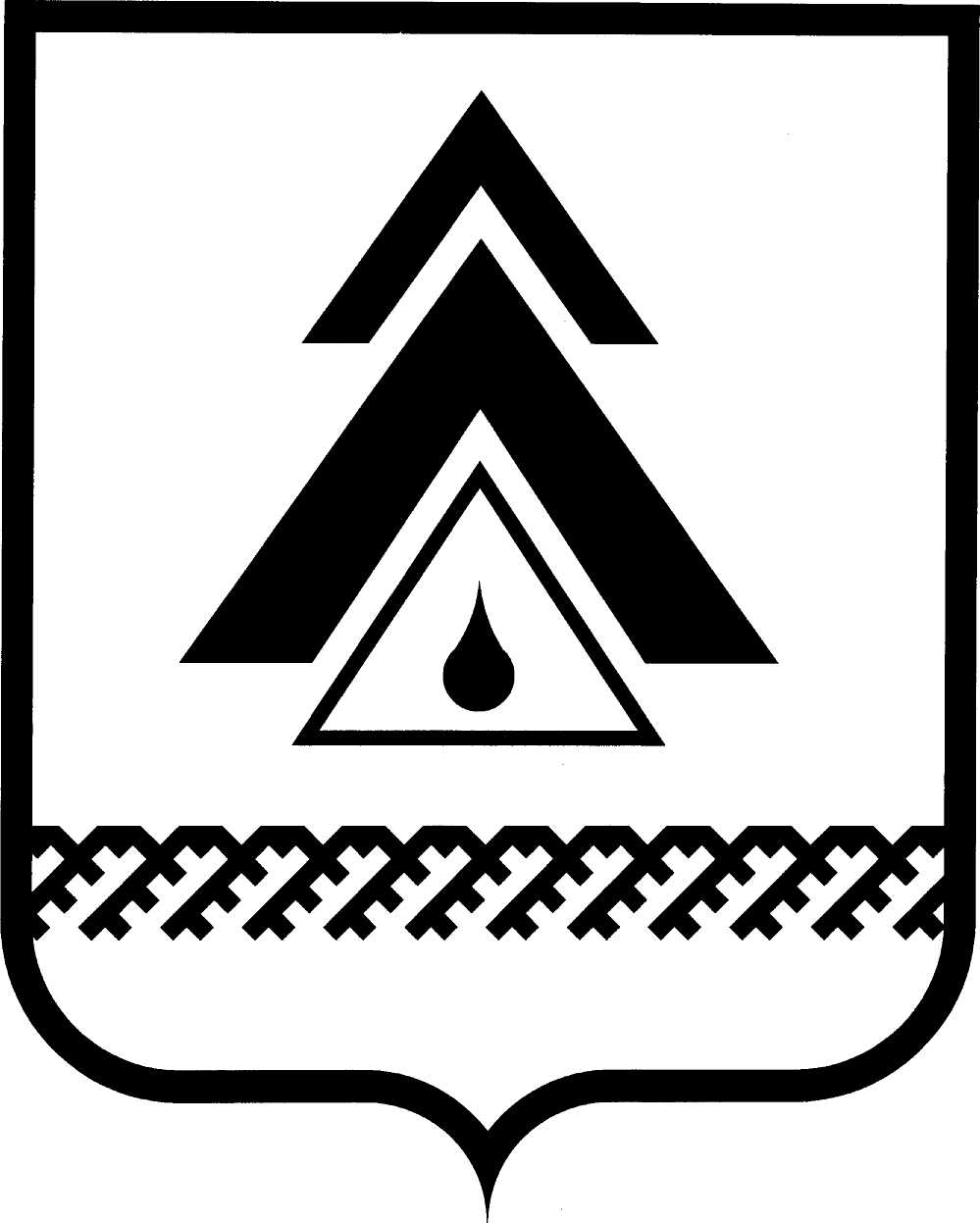 ДУМА НИЖНЕВАРТОВСКОГО РАЙОНАХанты-Мансийского автономного округа - ЮгрыРЕШЕНИЕ                                                     № ____Об утверждении Порядка формирования, ведения, опубликования перечня муниципального имущества Нижневартовского района, свободного от прав третьих лиц (за исключением имущественных прав субъектов малого и среднего предпринимательства), а также порядка и условий предоставления его в арендуВ соответствии с Федеральными законами от 26.07.2006 № 135-ФЗ «О защите конкуренции», от 24.07.2007 № 209-ФЗ «О развитии малого и среднего предпринимательства в Российской Федерации», руководствуясь постановлением Правительства Российской Федерации от 21.08.2010 № 645 «Об имущественной поддержке субъектов малого и среднего предпринимательства при предоставлении федерального имущества», Уставом района,Дума района РЕШИЛА:1. Утвердить Порядок формирования, ведения, опубликования перечня муниципального имущества Нижневартовского района, свободного от прав третьих лиц  (за исключением имущественных прав субъектов малого и среднего предпринимательства), а также порядка и условий предоставления его в аренду.2. Признать утратившими силу решения Думы района:от 12.07.2010 № 76 «Об утверждении Положения о порядке формирования, ведения, опубликования перечня муниципального имущества и порядке его предоставления во владение и (или) в пользование субъектам малого и среднего предпринимательства и организациям, образующим инфраструктуру поддержки субъектов малого и среднего предпринимательства»;от 03.04.2016 № 15 «О внесении изменений в приложение к решению Думы района от 12.07.2010 № 76 «Об утверждении Положения о порядке формирования, ведения, опубликования перечня муниципального имущества и порядке его предоставления во владение и (или) в пользование субъектам малого и среднего предпринимательства и организациям, образующим инфраструктуру поддержки субъектов малого и среднего предпринимательства».3. Решение опубликовать (обнародовать) на официальном веб-сайте администрации Нижневартовского района (www.nvraion.ru) и в приложении «Официальный бюллетень» к газете «Новости Приобья».4. Решение вступает в силу после его официального опубликования (обнародования).5. Контроль за выполнением решения возложить на постоянную комиссию по бюджету, налогам, финансам и социально-экономическим вопросам Думы района (Е.Г. Поль).Приложение к решению Думы районаот ______________ № _____Порядокформирования, ведения, опубликования перечня муниципального имущества Нижневартовского района, свободного от прав третьих лиц  (за исключением имущественных прав субъектов малого и среднего предпринимательства), а также порядка и условий предоставления его в аренду(далее - Порядок)Общие положения1.1. Настоящий Порядок устанавливает правила формирования, ведения, опубликования Перечня муниципального имущества Нижневартовского района, свободного от прав третьих лиц (за исключением имущественных прав субъектов малого и среднего предпринимательства), предусмотренного частью 4 статьи 18 Федерального закона «О развитии малого и среднего предпринимательства в Российской Федерации» (далее – Перечень), с ежегодным - до 1 ноября текущего года дополнением таких перечней муниципальным имуществом.1.2. Муниципальное имущество, включенное в указанные перечни, используется в целях предоставления его во владение и (или) в пользование на долгосрочной основе субъектам малого и среднего предпринимательства и организациям, образующим инфраструктуру поддержки субъектов малого и среднего предпринимательства.1.3. В Перечень может быть включено как движимое, так и недвижимое муниципальное имущество Нижневартовского района, свободное от прав третьих лиц (за исключением имущественных прав субъектов малого и среднего предпринимательства), в том числе здания, строения, сооружения, нежилые помещения, оборудование, машины, механизмы, установки, транспортные средства, инвентарь, инструменты.1.4. Включенное в Перечень имущество может быть использовано только в целях предоставления его во владение и (или) пользование субъектам малого и среднего предпринимательства и организациям, образующим инфраструктуру поддержки субъектов малого и среднего предпринимательства, в том числе на льготных условиях, и не подлежит отчуждению в частную собственность, в том числе в собственность субъектов, арендующих это имущество.Порядок формирования и ведения Перечня2.1. Перечень и вносимые в него изменения утверждаются постановлением администрации Нижневартовского района.2.2. Перечень ведется от имени муниципального образования Нижневартовский район муниципальным бюджетным учреждением Нижневартовского района «Управление имущественными и земельными ресурсами» (далее – Учреждение) в электронной форме.2.3. В Перечень вносятся сведения о муниципальном имуществе, соответствующем следующим критериям:2.3.1. Муниципальное имущество свободно от прав третьих лиц (за исключением имущественных прав субъектов малого и среднего предпринимательства).2.3.2. Муниципальное имущество не ограничено в обороте.2.3.3. Муниципальное имущество не является объектом религиозного назначения.2.3.4. Муниципальное имущество не является объектом незавершенного строительства.2.3.5. В отношении муниципального имущества не принято решение о предоставлении его иным лицам.2.3.6. Муниципальное имущество не включено в прогнозный план (программу) приватизации имущества, находящегося в муниципальной собственности.2.3.7. Муниципальное имущество не признано аварийным и подлежащим сносу или реконструкции.2.4. Внесение сведений о муниципальном имуществе в Перечень (в том числе ежегодное дополнение), а также исключение сведений о муниципальном  имуществе из перечня осуществляются на основе предложений органов местного самоуправления, организаций, образующих инфраструктуру поддержки субъектов малого и среднего предпринимательства, а также субъектов малого и среднего предпринимательства.Внесение в Перечень изменений, не предусматривающих исключения из перечня муниципального имущества, осуществляется не позднее 10 рабочих дней с даты внесения соответствующих изменений в реестр муниципального имущества.2.5. Рассмотрение предложения, указанного в пункте 2.4 настоящего Порядка, осуществляется в течение 30 календарных дней с даты его поступления. По результатам рассмотрения предложения принимается одно из следующих решений:2.5.1. О включении сведений о муниципальном имуществе, в отношении которого поступило предложение, в Перечень с учетом критериев, установленных пунктом 2.3 настоящего Порядка.2.5.2. Об исключении сведений о муниципальном имуществе, в отношении которого поступило предложение, из Перечня с учетом положений пунктов 2.7 и 2.8 настоящего Порядка;2.5.3. Об отказе в учете предложения.2.6. В случае принятия решения об отказе в учете предложения, указанного в пункте 2.4 настоящего Порядка, лицу, представившему предложение, направляется мотивированный ответ о невозможности включения сведений о муниципальном имуществе в Перечень или исключения сведений о муниципальном имуществе из Перечня.2.7. Уполномоченный орган вправе исключить сведения о муниципальном имуществе из Перечня, если в течение 2 лет со дня включения сведений о муниципальном имуществе в Перечень в отношении такого имущества от субъектов малого и среднего предпринимательства или организаций, образующих инфраструктуру поддержки субъектов малого и среднего предпринимательства, не поступило:2.7.1. Ни одной заявки на участие в аукционе (конкурсе) на право заключения договора, предусматривающего переход прав владения и (или) пользования в отношении муниципального имущества.2.7.2. Ни одного заявления о предоставлении муниципального имущества, в отношении которого заключение указанного договора может быть осуществлено без проведения аукциона (конкурса) в случаях, предусмотренных Федеральным законом от 26.07.2006 № 135-ФЗ «О защите конкуренции».2.8. Исключение сведения о муниципальном имуществе из Перечня осуществляется в одном из следующих случаев:2.8.1. В отношении муниципального имущества в установленном законодательством Российской Федерации порядке принято решение о его использовании для муниципальных нужд либо для иных целей.2.8.2. Право муниципальной собственности на имущество прекращено по решению суда или в ином установленном законом порядке.2.9. Сведения о муниципальном имуществе вносятся в Перечень в составе и по форме, которые установлены в соответствии с частью 4.4 статьи 18 Федерального закона от 24.07.2007 № 209-ФЗ «О развитии малого и среднего предпринимательства в Российской Федерации».2.10. Сведения о муниципальном имуществе группируются в Перечне по муниципальным образованиям, на территориях которых муниципальное имущество расположено, а также по видам имущества (недвижимое имущество (в том числе единый недвижимый комплекс), движимое имущество).Порядок официального опубликования Перечня3.1. Перечень и внесенные в него изменения подлежат:3.1.1. Обязательному опубликованию в средствах массовой информации – в течение 10 рабочих дней со дня утверждения.3.1.2. Размещению на официальном веб-сайте администрации Нижневартовского района в информационно-телекоммуникационной сети «Интернет» (в том числе в форме открытых данных) – в течение 3 рабочих дней со дня утверждения.IV. Порядок и условия предоставления муниципального имущества в аренду4.1. Муниципальное имущество, включенное в Перечень, предоставляется во владение и (или) пользование субъектам малого и среднего предпринимательства и организациям, образующим инфраструктуру поддержки малого и среднего предпринимательства по результатам проведения торгов (конкурсов, аукционов), за исключением случаев, установленных Федеральным законом от 26.07.2006 № 135-ФЗ «О защите конкуренции».4.2. Арендодателем при сдаче в аренду муниципального имущества, включенного в Перечень, выступает администрация Нижневартовского района. 4.3. Размер арендной платы за пользование муниципальным имуществом субъектами малого и среднего предпринимательства и организациями, образующими инфраструктуру поддержки малого и среднего предпринимательства, определяется по результатам  проведения торгов или договорам аренды (в случае его заключения без проведения торгов). Начальная цена договора аренды для проведения торгов, а также цена договора аренды, заключаемого без проведения торгов,  устанавливается в соответствии с действующей Методикой определения арендной платы за пользование муниципальным имуществом. от _____________г. НижневартовскПредседатель Думы района______________С.В. СубботинаГлава района _______________Б.А. Саломатин 